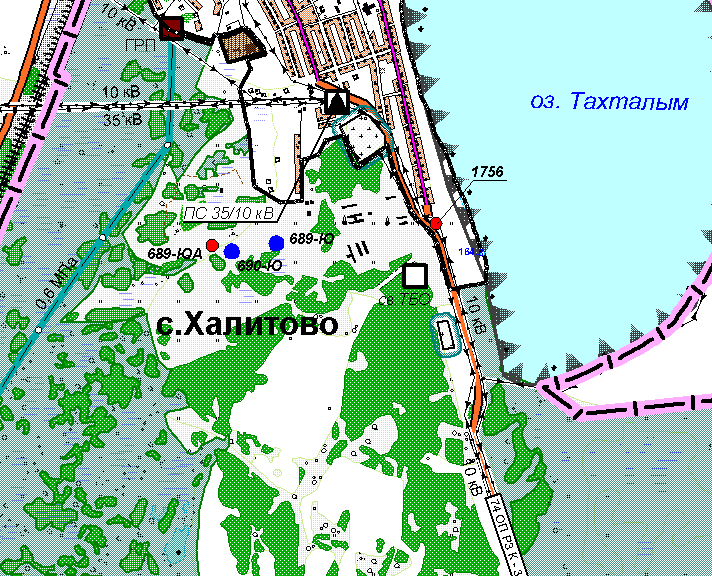 Наименование площадки Участок №4МТФ Халитовское сельское поселение. с. ХалитовоКадастровый номерЗемельный участок находится в стадии формирования, имеется межевой планСобственностьМуниципальная собственностьОписание площадкиПроизводство сельскохозяйственной продукции.Территория МТФ. Площадь  участка 150 000 кв.м. Категория земель земля сельхоз назначения.Электрическая мощность – рядом проходят линии электропередач на 10 кв. Расстояние до ближайшей подстанции ПС 35/10 кВ менее 1,5 км. Собственник – МРСК ОАО Челябоблкоммунэнерго. Дополнительную мощность можно получить путем установки нового трансформатора на подстанции и модернизации.Газоснабжение – до ближайшего газопровод 0,6 МПа 2,5 км. 1 ГРП находится в 2,5 км. Газопровод находится в муниципальной собственности.Подъездные железнодорожные пути – имеются. В 4,5 км от земельного участка проходит ж/д линия Челябинск-Екатеринбург ЮУЖД РАО «РЖД». Станция Тахталым.Подъездные автодороги - имеются. В муниципальной собственности. В 2-х км проходит автодорога поворот Кунашак (трасса М5) – Усть-Багаряк, по которой возможны автоперевозки в гг. Челябинск, Екатеринбург, Каменск-Уральский и т.д.